FORMAT FOR PARTICULARS OF STAFF TO BE SUBMITTED TO THE NRC, NCTE,JAIPURP A R T I C U L A R S    O F    S T A F FSession ______2015-16______Name and address of the Institution: SRI GURU TEG BAHADUR COLLEGE OF EDUCATION, KHANKOT,AMRITSAR     Course:__B.Ed.Cont. P/2Page -2Sl. No.Name with Date of BirthAge Attested photograph of the appointed staffWhether SC/ST/OBC/other CategoryDesignationB.Ed. Yes/NoM.Ed. Yes/NoM.A (Educati on) Yes/NoMaster’s Degree in school subject Yes/NoSubject of TeachingPh. D. (Education/ Specify the subject) Yes/NoPassed UGC NET or equivalent Yes/NoTeaching Experience in YearsTeaching Experience in Recognized School/BEd. College (Enclose experience certificate from the Principal)Date of initial appointment and NCTE Regulation under which he or she was appointedJoining DateSl. No.Name with Date of BirthAge Attested photograph of the appointed staffWhether SC/ST/OBC/other CategoryDesignationIf yes, %age of MarksIf yes, %age of MarksIf yes, %age of MarksIf yes, %age of Marks & specify the subjectSubject of TeachingPh. D. (Education/ Specify the subject) Yes/NoPassed UGC NET or equivalent Yes/NoTeaching Experience in YearsTeaching Experience in Recognized School/BEd. College (Enclose experience certificate from the Principal)Date of initial appointment and NCTE Regulation under which he or she was appointedJoining Date(1)(2)(3)(4)(5)(6)(7)(8)(9)(10)(11)(12)(13)(14)(15)(16)I.DETAILS OF TEACHING STAFFDETAILS OF TEACHING STAFFDETAILS OF TEACHING STAFFDETAILS OF TEACHING STAFFDETAILS OF TEACHING STAFFDETAILS OF TEACHING STAFFDETAILS OF TEACHING STAFFDETAILS OF TEACHING STAFFDETAILS OF TEACHING STAFFDETAILS OF TEACHING STAFFDETAILS OF TEACHING STAFFDETAILS OF TEACHING STAFFDETAILS OF TEACHING STAFFDETAILS OF TEACHING STAFFDETAILS OF TEACHING STAFFDETAILS OF TEACHING STAFFDETAILS OF TEACHING STAFFI(A)PRINCIPAL/HODPRINCIPAL/HODPRINCIPAL/HODPRINCIPAL/HODPRINCIPAL/HODPRINCIPAL/HODPRINCIPAL/HODPRINCIPAL/HODPRINCIPAL/HODPRINCIPAL/HODPRINCIPAL/HODPRINCIPAL/HODPRINCIPAL/HODPRINCIPAL/HODPRINCIPAL/HODPRINCIPAL/HODPRINCIPAL/HODIDr. Punam ChopraDcember 28, 1964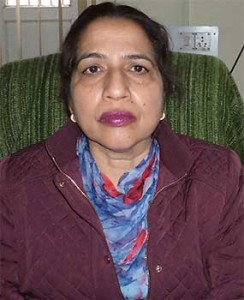 -PrincipalYesYesYesNoYesEnglishYes(Education)Yes13 yrs. 8 mths.11 years 2 months14/11/1518/11/1518/11/15IDr. Punam ChopraDcember 28, 1964-Principal60.764.564.5No55EnglishYes(Education)Yes13 yrs. 8 mths.11 years 2 months14/11/1518/11/1518/11/15IILECTURES/TEACHING STAFF (AS PER NCTE NORMS)LECTURES/TEACHING STAFF (AS PER NCTE NORMS)LECTURES/TEACHING STAFF (AS PER NCTE NORMS)LECTURES/TEACHING STAFF (AS PER NCTE NORMS)LECTURES/TEACHING STAFF (AS PER NCTE NORMS)LECTURES/TEACHING STAFF (AS PER NCTE NORMS)LECTURES/TEACHING STAFF (AS PER NCTE NORMS)LECTURES/TEACHING STAFF (AS PER NCTE NORMS)LECTURES/TEACHING STAFF (AS PER NCTE NORMS)LECTURES/TEACHING STAFF (AS PER NCTE NORMS)LECTURES/TEACHING STAFF (AS PER NCTE NORMS)LECTURES/TEACHING STAFF (AS PER NCTE NORMS)LECTURES/TEACHING STAFF (AS PER NCTE NORMS)LECTURES/TEACHING STAFF (AS PER NCTE NORMS)LECTURES/TEACHING STAFF (AS PER NCTE NORMS)LECTURES/TEACHING STAFF (AS PER NCTE NORMS)LECTURES/TEACHING STAFF (AS PER NCTE NORMS)Mrs. Vanita SharmaJanuary 26,198232 yrs.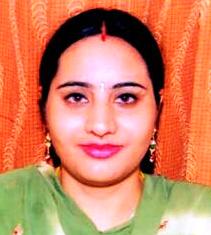 -Asstt. ProfessorYesYesNoNoYesEconomicsNoYes6 yrs. 6 mths.20/09/07To till date19/09/0719/09/0720/09/07Mrs. Vanita SharmaJanuary 26,198232 yrs.-Asstt. Professor67.570.6NoNo63EconomicsNoYes6 yrs. 6 mths.20/09/07To till date19/09/0719/09/0720/09/07Mrs. Kawalbir KaurJuly 23,197935 yrs.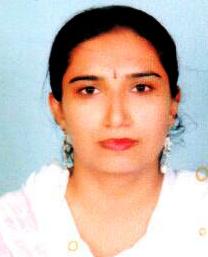 -Asstt. ProfessorYesYesNoNoYesMathematicsNoYes6 yrs. 6 mths.06/07/0806/07/0818/08/08Mrs. Kawalbir KaurJuly 23,197935 yrs.-Asstt. Professor54.562.6NoNo55.9MathematicsNoYes6 yrs. 6 mths.06/07/0806/07/0818/08/08Mrs. Sarbjit KaurJuly 24, 197539 yrs.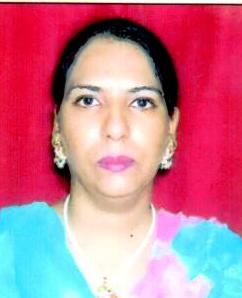 -Asstt. ProfessorYesYesNoNoYesPunjabiNoNo7 yrs4mths20/07/0820/07/0818/08/08Mrs. Sarbjit KaurJuly 24, 197539 yrs.-Asstt. Professor6259NoNo56PunjabiNoNo7 yrs4mths20/07/0820/07/0818/08/08Ms. Meenu ChoudharyApril 18,198232 yrs. 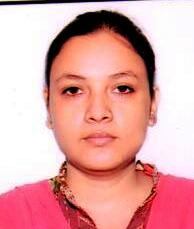 -Asstt. ProfessorYesYesNoNoYesHistoryNoYes6 yrs. 6 mths.04/06/1104/06/1104/06/11Ms. Meenu ChoudharyApril 18,198232 yrs. -Asstt. Professor66.767.3NoNo55.7HistoryNoYes6 yrs. 6 mths.04/06/1104/06/1104/06/11Mrs. Namreta PanjuApril 22, 198133 yrs.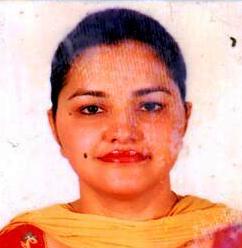 -Asstt. ProfessorYesYesNoNoYesCommerceNoYes4 yr9 mths31/05/1031/05/1017/06/10Mrs. Namreta PanjuApril 22, 198133 yrs.-Asstt. Professor74.667.8NoNo63.7CommerceNoYes4 yr9 mths31/05/1031/05/1017/06/10(1)(2)(3) (4)(5)(6)(7)(8)(9)(10)(11)(12)(13)(14)(15)(16)S. Pardeep Pal SinghJanuary1,197737 yrs.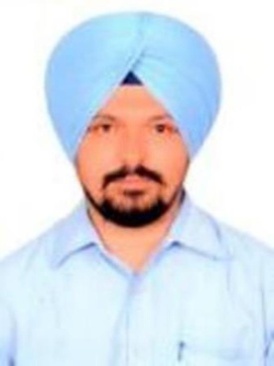   -Asstt. ProfessorYesYesNoEnglishNoYes2 yr 5 mths25/10/1101/11/11S. Pardeep Pal SinghJanuary1,197737 yrs.  -Asstt. Professor64.368.57No52.75EnglishNoYes2 yr 5 mths25/10/1101/11/11Mrs. Bhupinderjit Kaur RandhawaOctober 8, 196648 yrs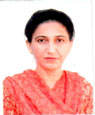   -Asstt. ProfessorYesYesNoYesChemistryNoYes1 yr20/08/1320/08/13Mrs. Bhupinderjit Kaur RandhawaOctober 8, 196648 yrs  -Asstt. Professor56.5463.28No60.7ChemistryNoYes1 yr20/08/1320/08/13